ArticoloTitolo Primo autore1, Secondo autore2, Terzo autore2, …1 Istituzione, Dipartimento e/o settore (es.: Politecnico di Milano, DAStU - Dipartimento di Architettura e Studi Urbani)Email: nome@email.com2 Istituzione, Dipartimento e/o settore (es.: Politecnico di Milano, DAStU - Dipartimento di Architettura e Studi Urbani)Email: nome2@email.com; nome3@email.comInviato: (es.: 30 marzo 2020) | Accettato: (es.: 30 aprile 2020) | Pubblicato: (es.: 30 giugno 2020)  AbstractLorem ipsum dolor sit amet, consectetur adipiscing elit, sed do eiusmod tempor incididunt ut labore et dolore magna aliqua. Ut enim ad minim veniam, quis nostrud exercitation ullamco laboris nisi ut aliquip ex ea commodo consequat. Duis aute irure dolor in reprehenderit in voluptate velit esse cillum dolore eu fugiat nulla pariatur. Excepteur sint occaecat cupidatat non proident, sunt in culpa qui officia deserunt mollit anim id est laborum. Sed ut perspiciatis unde omnis iste natus error sit voluptatem accusantium doloremque laudantium, totam rem aperiam, eaque ipsa quae ab illo inventore veritatis et quasi architecto beatae vitae dicta sunt explicabo. Nemo enim ipsam voluptatem quia voluptas sit aspernatur aut odit aut fugit, sed quia consequuntur magni dolores eos qui ratione voluptatem sequi nesciunt.Parole chiave: lorem, ipsum, dolor (indicare tre parole chiave)Come citare questo articoloL’articolo può essere citato come segue: …© 2020 Planum Publisher1. Titolo At vero eos et accusamus et iusto odio dignissimos ducimus qui blanditiis praesentium voluptatum deleniti atque corrupti quos dolores et quas molestias excepturi sint occaecati cupiditate non provident, similique sunt in culpa qui officia deserunt mollitia animi, id est laborum et dolorum fuga. Et harum quidem rerum facilis est et expedita distinctio:omnis voluptas assumenda est, omnis dolor repellendus. Temporibus autem quibusdam et aut officiis debitis aut rerum necessitatibus saepe eveniet ut et voluptates repudiandae sint et molestiae non recusandae. Itaque earum rerum hic tenetur a sapiente delectus, ut aut reiciendis voluptatibus maiores alias consequatur aut perferendis doloribus asperiores repellat.1.1 Titolo Lorem ipsum dolor sit amet, consectetur adipiscing elit, sed do eiusmod tempor incididunt ut labore et dolore magna aliqua. Ut enim ad minim veniam, quis nostrud exercitation ullamco laboris nisi ut aliquip ex ea commodo consequat. Duis aute irure dolor in reprehenderit in voluptate velit esse cillum dolore eu fugiat nulla pariatur. Excepteur sint occaecat cupidatat non proident, sunt in culpa qui officia deserunt mollit anim id est laborum.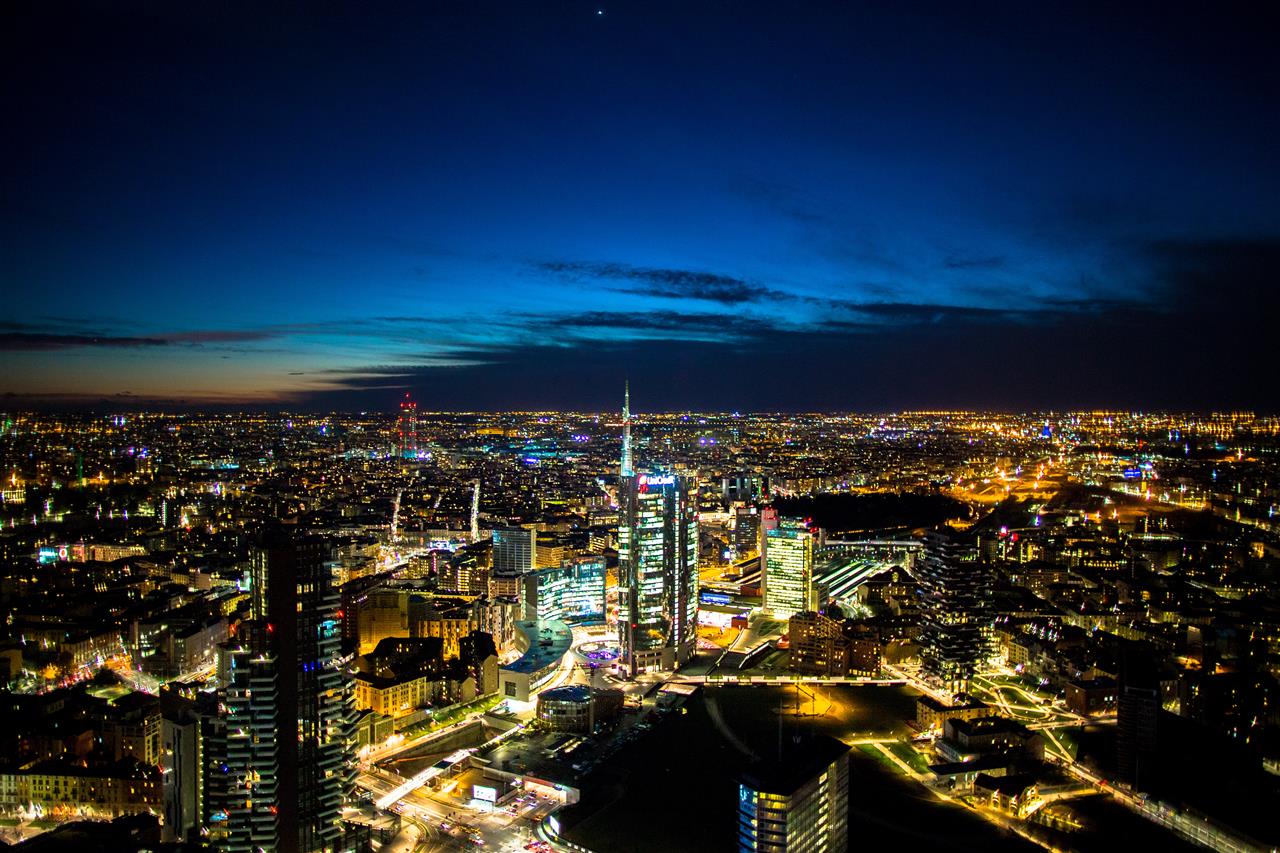 Figura 1. “Milano, 2015.  Italia fotografata per la prima volta dall'elicottero un'ora dopo il tramonto o un'ora prima dell'alba”. Fonte: Massimo Sestini.Tabella 1. Lorem ipsum dolor sit amet, consectetur adipiscing elit, sed do eiusmod tempor incididunt ut labore et dolore magna aliqua.Riferimenti bibliografici (Harvard Style) Chernin, E. (1988) The ‘Harvard System’: A mystery dispelled. Available at: http://www.uefap.com/writing/referenc/harvard.pdf (Accessed: 4 July 2016).

Parker, G. (ed.) (1903) Mark anniversary volume. New York: Henry Holt.Per la compilazione della bibliografia si consiglia di consultare il sito https://www.citethisforme.com/citation-generator/harvardSiti internet www.istat.itL’Istituto nazionale di statistica, ente di ricerca pubblico, è il principale produttore di statistica ufficiale a supporto dei cittadini e dei decisori pubblici. Riconoscimenti (Facoltativo)Lorem ipsum dolor sit amet, consectetur adipiscing elit, sed do eiusmod tempor incididunt ut labore et dolore magna aliqua. Per ulteriori informazioni sulle norme editoriali di Planum Publisher cliccare sul linkTitoloEsempioEsempioEsempioTestoTestoTestoTestoTestoTestoTestoTesto